平成３０年度　産科領域救急研修会を開催平成３０年１１月６日（火）網走厚生病院にて第３回目となる、「産科領域救急研修会」を開催しました。網走地域医療対策協議会主催で医療スタッフ１５名、網走地区、斜里地区の救急隊員２３名が参加し、分娩介助や児処置について助産師の指導の下、真剣に学習しました。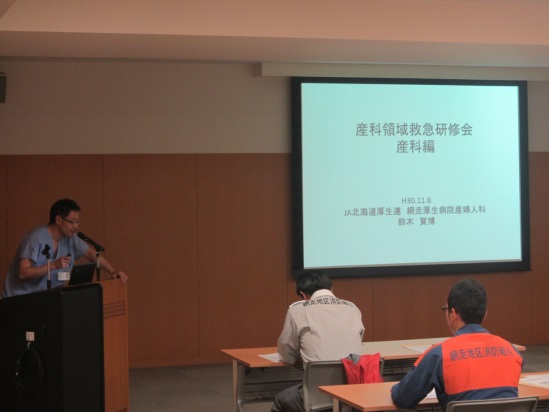 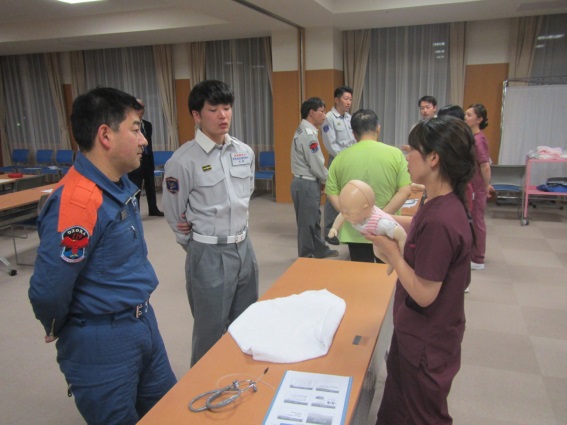 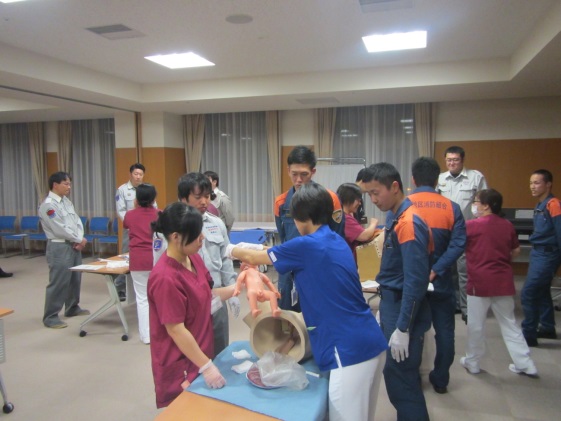 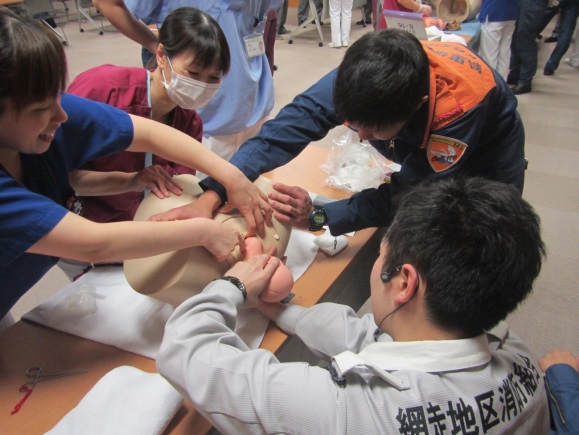 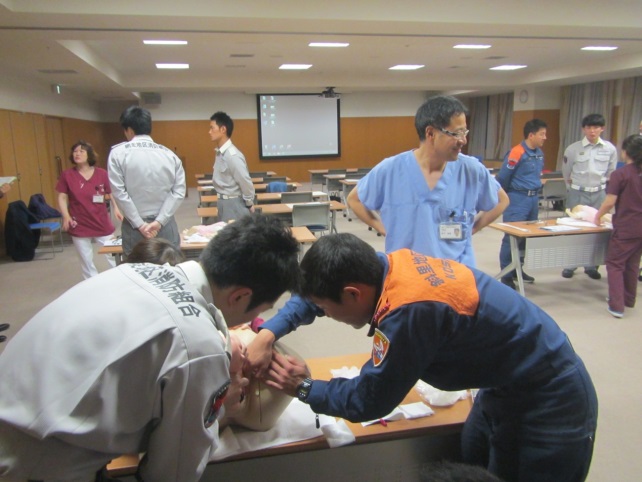 